ПРАВИТЕЛЬСТВО КАБАРДИНО-БАЛКАРСКОЙ РЕСПУБЛИКИПОСТАНОВЛЕНИЕот 18 сентября 2023 г. N 197-ППО РАСПРЕДЕЛЕНИИ ИНЫХ МЕЖБЮДЖЕТНЫХ ТРАНСФЕРТОВИЗ РЕСПУБЛИКАНСКОГО БЮДЖЕТА КАБАРДИНО-БАЛКАРСКОЙ РЕСПУБЛИКИБЮДЖЕТАМ МУНИЦИПАЛЬНЫХ РАЙОНОВ И ГОРОДСКИХ ОКРУГОВВ ЦЕЛЯХ СОФИНАНСИРОВАНИЯ РАСХОДНЫХ ОБЯЗАТЕЛЬСТВПО ФИНАНСОВОМУ ОБЕСПЕЧЕНИЮ МЕРОПРИЯТИЙ ПО ОБЕСПЕЧЕНИЮДЕЯТЕЛЬНОСТИ СОВЕТНИКОВ ДИРЕКТОРА ПО ВОСПИТАНИЮИ ВЗАИМОДЕЙСТВИЮ С ДЕТСКИМИ ОБЩЕСТВЕННЫМИ ОБЪЕДИНЕНИЯМИВ ОБЩЕОБРАЗОВАТЕЛЬНЫХ ОРГАНИЗАЦИЯХ НА 2023 ГОДИ НА ПЛАНОВЫЙ ПЕРИОД 2024 И 2025 ГОДОВВ соответствии с Правилами предоставления и распределения иных межбюджетных трансфертов из республиканского бюджета Кабардино-Балкарской Республики бюджетам муниципальных районов и городских округов в целях софинансирования расходных обязательств по финансовому обеспечению мероприятий по обеспечению деятельности советников директора по воспитанию и взаимодействию с детскими общественными объединениями в общеобразовательных организациях, приведенными в приложении N 16 к государственной программе Кабардино-Балкарской Республики "Развитие образования в Кабардино-Балкарской Республике", утвержденной постановлением Правительства Кабардино-Балкарской Республики от 22 апреля 2020 г. N 86-ПП, Правительство Кабардино-Балкарской Республики постановляет:Утвердить прилагаемое распределение объемов иных межбюджетных трансфертов из республиканского бюджета Кабардино-Балкарской Республики бюджетам муниципальных районов и городских округов в целях софинансирования расходных обязательств по финансовому обеспечению мероприятий по обеспечению деятельности советников директора по воспитанию и взаимодействию с детскими общественными объединениями в общеобразовательных организациях на 2023 год и на плановый период 2024 и 2025 годов.Председатель ПравительстваКабардино-Балкарской РеспубликиА.МусуковУтвержденопостановлениемПравительстваКабардино-Балкарской Республикиот 18 сентября 2023 г. N 197-ППРАСПРЕДЕЛЕНИЕОБЪЕМОВ ИНЫХ МЕЖБЮДЖЕТНЫХ ТРАНСФЕРТОВ ИЗ РЕСПУБЛИКАНСКОГОБЮДЖЕТА КАБАРДИНО-БАЛКАРСКОЙ РЕСПУБЛИКИ БЮДЖЕТАММУНИЦИПАЛЬНЫХ РАЙОНОВ И ГОРОДСКИХ ОКРУГОВ В ЦЕЛЯХСОФИНАНСИРОВАНИЯ РАСХОДНЫХ ОБЯЗАТЕЛЬСТВ ПО ФИНАНСОВОМУОБЕСПЕЧЕНИЮ МЕРОПРИЯТИЙ ПО ОБЕСПЕЧЕНИЮ ДЕЯТЕЛЬНОСТИСОВЕТНИКОВ ДИРЕКТОРА ПО ВОСПИТАНИЮ И ВЗАИМОДЕЙСТВИЮС ДЕТСКИМИ ОБЩЕСТВЕННЫМИ ОБЪЕДИНЕНИЯМИВ ОБЩЕОБРАЗОВАТЕЛЬНЫХ ОРГАНИЗАЦИЯХ НА 2023 ГОДИ НА ПЛАНОВЫЙ ПЕРИОД 2024 И 2025 ГОДОВ(рублей)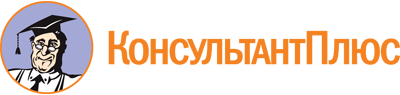 Постановление Правительства КБР от 18.09.2023 N 197-ПП
"О распределении иных межбюджетных трансфертов из республиканского бюджета Кабардино-Балкарской Республики бюджетам муниципальных районов и городских округов в целях софинансирования расходных обязательств по финансовому обеспечению мероприятий по обеспечению деятельности советников директора по воспитанию и взаимодействию с детскими общественными объединениями в общеобразовательных организациях на 2023 год и на плановый период 2024 и 2025 годов"Документ предоставлен КонсультантПлюс

www.consultant.ru

Дата сохранения: 05.12.2023
 Nп/пНаименование муниципального образования2023 год2024 год2025 год1Баксанский муниципальный район1280587,315054949,905054949,902Зольский муниципальный район673993,323437365,933437365,933Лескенский муниципальный район471795,321617583,971617583,974Майский муниципальный район471795,321617583,971617583,975Прохладненский муниципальный район606593,992830771,942830771,946Терский муниципальный район673993,323235167,943235167,947Урванский муниципальный район673993,323032969,943032969,948Чегемский муниципальный район673993,323032969,943032969,949Черекский муниципальный район336996,661617583,971617583,9710Эльбрусский муниципальный район404395,991819781,971819781,9711Городской округ Баксан606593,992224177,962224177,9612Городской округ Нальчик2156778,626470335,876470335,8713Городской округ Прохладный404395,991617583,971617583,97ВСЕГО9435906,4737608827,2737608827,27